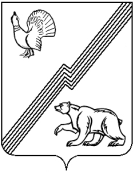 АДМИНИСТРАЦИЯ ГОРОДА ЮГОРСКАХанты-Мансийского автономного округа – Югры ПОСТАНОВЛЕНИЕот 19 августа 2020 года									          № 1145О внесении изменений в постановлениеадминистрации города Югорска от 17.06.2020№ 791 «О Порядке предоставления в 2020 году субсидий субъектам малого и среднего предпринимательства, пострадавшим в результатевведения ограничительных мер, направленных на профилактику и устранение последствий распространения новой коронавирусной инфекции (COVID-19), на возмещение затрат на оплату труда работникам»Внести в постановление администрации города Югорска от 17.06.2020 № 791                            «О порядке предоставления в 2020 году субсидий субъектам малого и среднего предпринимательства, пострадавшим в результате введения ограничительных мер, направленных на профилактику и устранение последствий распространения новой коронавирусной инфекции (COVID-19), на возмещение затрат на оплату труда работникам»                  (с изменениями от 02.07.2020 № 856)  следующие изменения:1. В пункте 2 цифры «3 000 000,00» заменить цифрами «2 727 272,73».2. В пункте 3 слова «КВР 813» заменить словами «КВР 811».3. Опубликовать постановление в официальном печатном издании города Югорска и разместить на официальном сайте органов местного самоуправления города Югорска.4. Настоящее постановление вступает в силу после его официального опубликования.Глава города Югорска                                                                                                 А.В. Бородкин